VII Международный конкурс композиторов и аранжировщиков им. И.О.ДунаевскогоОсновные цели и задачиМеждународного вокального конкурса «Веселый Ветер» им. И.Дунаевского и Международного конкурса композиторов и аранжировщиков им. И.Дунаевского:Сохранение и приумножение культурного наследия в сфере российского исполнительского и композиторского искусства;Налаживание и укрепление международных культурных связей с целью сохранения мира и взаимопонимания между разными государствами - во имя будущего и преумножения их общего культурного наследия;Приумножение духовного, интеллектуального и культурного наследия в сфере детского и молодежного творчества; Изучение творческих возможностей молодых талантов, повышение их профессионального уровня;Обмен опытом и музыкальными идеями мэтров, заслуженных профессионалов музыкального искусства и начинающих молодых музыкантов; Популяризация отечественного вокального и оперного искусства, продолжение отечественных национальных традиций в сфере музыкального театра;Популяризация творчества молодых одаренных композиторов и исполнителей, а также содействие созданию и продвижению нового актуального вокального репертуара;Популяризация детского и юношеского творчества, а также привлечение внимания музыкального сообщества к проблемам создания вокального репертуара для детей и молодежи;Поддержка и пропаганда молодого оперного творчества. Содействие в создании и разработке новых произведений в жанре музыкального театра, содействие молодым композиторам и исполнителям в премьерной постановке лучших отобранных произведений в этом жанре;  Воспитание патриотических чувств, расширение знаний в области истории и культурного наследия России, а также культурного наследия иных стран;Воспитание толерантности и уважения к культурным традициям народов России и иных стран;Развитие и поддержка детско-юношеского и молодежного творчества, что, по сути, является вкладом в будущее России;Поддержка и пропаганда творчества молодых композиторов и исполнителей;Осознание российскими композиторами и исполнителями своей роли в мировом культурном пространстве;  Создание эффективной связи между композиторами, исполнителями и международной аудиторией слушателей, как залог будущего российской композиторской и вокальной школы, сохраняющих ведущие позиции в мировом музыкальном искусстве;Партнеры: Союз московских композиторов, Союз композиторов России, Фонд «Российско-польский центр диалога и согласия», Фонд Правообладателей, Фонд Искусство Добра, Общероссийская медиатека Нотный архив Бориса Тараканова, Радио "Орфей", Лига Польских Женщин, РЦНК г.Любляна (Словения), Общество Словения - Россия (DrustvoSlovenijaRusija).В условиях сложной эпидемиологической ситуации в стране, а также в связи с Указом Мэра г.Москвы № 36-УМ от 02.04.2020. Руководство конкурса приняло решение о переносе Церемонии награждения и Гала-концерта на осень.Прием заявок осуществляется до 30 июня 2020 года.Второй тур конкурса - 20 июля 2020 год.Результаты конкурса будут опубликованы на сайте МВЦ «Solveig» - 1 августа 2020 года.К этому времени будет объявлена дата Гала-концерта и Церемонии Награждения.ПОЛОЖЕНИЕVII МЕЖДУНАРОДНЫЙ КОНКУРС КОМПОЗИТОРОВ И АРАНЖИРОВЩИКОВ ИМ.ИСААКА ДУНАЕВСКОГО В 2020 ГОДУМеждународный Вокальный центр «Сольвейг» при содействии Союза московских композиторов и Союза композиторов России объявляют конкурс композиторов на создание вокальной музыки в жанре камерных вокальных сочинений и сочинений крупной формы для музыкального театра, а также конкурс аранжировщиков на создание аранжировок камерных вокальных произведений.Партнеры конкурса: Союз Московских композиторов, Союза композиторов России, Фонд Правообладателей, Общероссийская медиатека - Нотный Архив Бориса Тараканова, Фонд «Российско-польский центр диалога и согласия», Фонд Искусство Добра.Цели конкурса:Содействие созданиюнового актуального вокального репертуара, в том числе для детей и подростков, соответствующего их исполнительским возможностям, подходящего им по трудности и содержанию.Поощрение композиторов к поискам новых тем, затрагивающих актуальную социальную и духовную тематику. Выявление новых композиторских имен и новых талантливых сочинений.Поощрение композиторов к поискам новых путей в создании песни (в любом музыкальном стиле), а также камерных произведений иных жанров (романс, баллада, и т.д.), в т.ч. вокальных циклов.Содействие в создании произведений для современного музыкального театра (опера, оперетта, мюзикл, и др.), отражающего проблематику сегодняшнего дня, следующих современным музыкально-драматургическим тенденциям.Содействие премьерной постановке отобранных жюри сочинений композиторов-победителей конкурса.Привлечение аранжировщиков к поиску новых выразительных средств в работе над аранжировками вокальных произведений таким образом, чтобы аранжировка отвечала стилистическим особенностям произведения, помогала исполнителю проявить свои вокальные и артистические способности, раскрыть образное содержание произведения.Предоставление возможности широкой аудитории ознакомиться с лучшими новыми произведениями посредством проведения Заключительного Гала-концерта, радио-эфиров и публикации аудиозаписей произведений Лауреатов и Дипломантов конкурса, а так же посредством размещения нотных материалов на сайте нотного архива Бориса ТаракановаКонкурсные номинации:Камерные вокальные сочинения:песняакадемическое вокальное сочинение песня для детейакадемическое вокальное сочинение для детейпесня, посвященная военно-патриотической тематике (к 75-летию Великой Победы)академическое вокальное сочинение на патриотическую тематику(к 75-летию Великой Победы)академическое вокальное сочинение на духовную тематикувокальный циклКрупная музыкальная форма (сочинения для музыкального театра):операопереттамюзиклмузыкальная драмасочинения синтетического жанраХоровые произведенияАранжировкаВ 2020 году также введена отдельная номинация аранжировка любого вокального произведения И.Дунаевского (к 120-летию композитора)Конкурс проводится в два тура среди следующих групп участников:профессиональные композиторы, в том числе студенты композиторских и исполнительских факультетов высших музыкальных учебных заведений. Без возрастных ограничений.композиторы-любители, не имеющие специального музыкального образования. Без возрастных ограничений.юные композиторы - до 18 лет.аранжировщики. Без возрастных ограничений.Условия проведения конкурса:В номинации "камерные вокальные сочинения":На первый тур необходимо отправить аудио или видеозапись двух разнохарактерных сочинений (формат аудио mp3, формат видео mov или mp4) с нотным текстом (компьютерный набор, в формате pdf).  Продолжительность звучания сочинений в жанре песни должна быть в пределах 3,5 минут; сочинений в академическом стиле - до 7-ми минут каждое; вокальный цикл - в пределах 15 минут.http://www.solveig.ru/proekty/composers/Песни и произведения, прошедшие на второй тур, будут публично исполнены в Концертном зале Московского Дома композиторов на Заключительном концерте.Автору нет необходимости делать аранжировку, так как это входит в конкурсные требования для участников группы "аранжировщики". Но, по желанию, автор может представить свою аранжировку, и, таким образом, он примет участие в конкурсе по двум направлениям -"песня" и "аранжировка".  Если автор намерен представить песню или академическое вокальное произведение в своем исполнении или исполнении своего вокалиста (вокалистов), нужно отметить это в заявке и обязательно выслать видеозапись именно в этом исполнении. Если качество исполнения не соответствует должному профессиональному уровню, или у автора нет своего исполнителя, то МВЦ "Сольвейг" может задействовать для исполнения отобранных произведений своих вокалистов.В номинации "крупная музыкальная форма (сочинения для музыкального театра)":Автору необходимо прислать сцену (фрагмент) из оперы или мюзикла в виде клавира (партитура дополнительно приветствуется), а также аудио или видео запись этой сцены (фрагмента).В программу Заключительного концерта по возможности будет включен отрывок или сцена из произведения, прошедшего в финал конкурса, в концертном исполнении. Сочинение, получившее главный приз в этой конкурсной номинации, будет рекомендовано к постановке в рамках проекта "Молодая Опера" под руководством Радомиры Красавиной (при содействии Союза московских Композиторов и Союза Композиторов России).В номинации хоровая В номинации "аранжировка":Конкурс в этой номинации проводится параллельно с конкурсом в остальных номинациях.На первый турвысылаются аудиозаписи аранжировок двух песен или вокальных произведений в академическом стиле (в двух форматах wav и mp3). Профессиональное жюри прослушивает и оценивает эти работы и выбирает авторов лучших аранжировок для участия во втором туре конкурса. Прошедшим на второй тур аранжировщикам по электронной почте будут отправлены аудио или видеозаписи двух разнохарактерных песен или академических вокальных произведений, участвующих во втором туре, для создания аранжировки.  Произведения, отобранные для исполнения на Гала-концерте (который пройдет в конце сентября - начале октября), прозвучат в исполнении солистов, рекомендованных композиторами, либо будут разучены за предстоящий период солистамиМВЦ "Сольвейг" и коллективом «Solveig-opera»(при необходимости).Для участия в конкурсе необходимо внести вступительный взнос на расчетный счет оргкомитета конкурса. (Приложение №1)Жюри конкурса:	Президент Конкурса – Максим ДунаевскийКомпозитор, народный артист Российской Федерации, президент Благотворительного культурного фонда имени Исаака Дунаевского, заместитель председателя Гильдии профессиональных композиторов, член экспертного совета Первого канала по отбору участников на конкурс «Евровидение» и ежегодной музыкальной программы «Новые песни о главном». С 2015 года является художественным руководителем и председателем Художественного совета Московской областной филармонии. С 2015г. член жюри во всероссийском конкурсе молодых исполнителей «Новая звезда» (телеканал «Звезда»). Председатель жюри – Кирилл УманскийКомпозитор, доцент композиторского факультета Московской консерватории на кафедре инструментовки и чтения партитур, председатель приемной комиссии Союза композиторов России. Лауреат премии "Золотая маска", премии им.Д.Д.Шостаковича, премии Радио "Орфей", престижнейших международных композиторских конкурсов.Почетный член жюри – Олег ГалаховКомпозитор, Председатель Союза Московских композиторов, Заслуженный деятель искусств России, лауреат Премии Москвы, член Совета Российского Музыкального Союза.Член жюри – Радомира КрасавинаМузыкант, либреттист, режиссер. Лауреат Премии Правительства РФ, член Союза Композиторов России. Преподаватель РАТИ (ГИТИС), художественный руководитель МВЦ «Сольвейг», камерного музыкального театра «Solveig-opera», руководитель Проекта «Молодая Опера», продюсер и директор Международного вокального конкурса «Веселый ветер» им.И.Дунаевского, а также Международного Конкурса композиторов и аранжировщиков им.И.Дунаевского, организатор многочисленных музыкально-театральных проектов в России и за рубежом, постоянный член международного фестивального движения и др.
	Член жюри – Сергей ЖуковКомпозитор, заслуженный деятельискусствРоссийской Федерации. В 1978 году окончил МГК им.Чайковского по классу композиции у профессора М. И. Чулаки, а в 1980 году – ассистентуру-стажировку. С 1980 году стал членом Союза композиторов СССР. Участвовал во многих всесоюзных, всероссийских и международных фестивалях новой музыки. Среди них – Международный фестиваль современной музыки «Московская Осень», на котором, начиная с 1982 года, было исполнено большинство премьер его симфонических и камерных сочинений. Выступал с авторскими концертами в России, а также в Европе и США.Сергей Жуков работает практически во всех жанрах - балеты, симфонии, инструментальные концерты, кантаты, оратория, мюзикл, камерная инструментальная и вокальная музыка, сочинения для хора, музыка для театра и кино, мультимедийные проекты, детская музыка. Особое внимание автор уделяет балетном жанру (композитором написаны четыре балета, все они поставлены, среди них – балет «Солярис», «Фатум», «Аленький цветочек», «Бессонница», написанного по заказу Большого Театра России к 200-летию со дня рождения А.Пушкина, и др.), жанру инструментального концерта, а также жанрам вокальной музыки (им написано множество романсови вокальных циклов на стихи русских и зарубежных поэтов). Важным моментом является обращение композитора к духовной музыке, написанной на канонические тексты для хора a’cappella. С мая 2002 года и по настоящее время С. Жуков избирался членом правления Союза московских композиторов. С 1998 года входит в состав приёмной комиссии, а также является членом оргкомитета фестиваля «Московская Осень».	Член жюри – Артём АнаньевРоссийский композитор, пианист, педагог, член Союза композиторов РФ. Лауреат всероссийских и международных конкурсов. Преподает в Московской консерватории. Работает в жанрах камерно-инструментального, симфонического, хорового, театрального музыкального искусства. Участник различных международных проектов, концертов и фестивалей современной музыки: «Московская осень», BRICS-musicalgreeting, «МОНО.театр», «Времена года», «Лаборатория современной оперы», «Весна в России» и др., как композитор, пианист, дирижер.Член жюри - ЙоссиТаворВедущий программы радио «Орфей».Теле-радио журналист, обозреватель по вопросам культуры и искусства, специалист по музыке, театру, балету и опере. Выпускник Иерусалимской Академии музыки и танца. Автор большого числа статей об израильской культуре, опубликованных как в израильской, так и в российской прессе.	Член жюри – Борис Тараканов Российский писатель, музыкант, дирижёр, деятель российского музыкального интернета. Профессор, действительный член Союза журналистов России. Создатель крупнейшего бесплатного нотного интернет-архива «Нотный архив Бориса Тараканова».	Член жюри, исполнительный директор конкурса – Елена ЕвтушевскаяКомпозитор, выпускница Московской государственной консерватории им.П.И.Чайковского (1998) и ассистентуры-стажировки МГК им.П.И.Чайковского, член Союза композиторов России (с 2002), член Русского арфового общества, Лауреат Всероссийских и Международных композиторских конкурсов, преподаватель композиции и музыкально-теоретических дисциплин в ДМШ им.М.М.Ипполитова-Иванова и Международном вокальном центре "Сольвейг" при Московском Доме композиторов. Является постоянным участником Международного фестиваля современной музыки "Московская осень", постоянный член жюри Фестиваля-конкурса музыки московских композиторов для детей и юношества "Подснежник" и Международного Фестиваля-конкурса детского и юношеского творчества "Зажги свою звезду".Порядок присуждения наград:Гран-при конкурса, обладателем которого может стать любой номинант, прошедший на второй тур.Лауреаты I, II, III степени и Дипломанты конкурса выбираются из каждой группы конкурсантов, прошедших на второй тур. Специальный приз "Музыкальная жемчужина" победителю в группе участников "юные композиторы".Специальный приз от фонда «Искусство Добра» за лучшее духовное произведение.Специальный приз за лучшее военно-патриотическое произведение.Размещение отобранного жюри нотного материала композиторов-призёров в Общероссийской медиатеке Нотного архива Бориса Тараканова.Победители конкурса получают дипломы, ценные памятные призы, а также сертификаты, в том или ином виде способствующие продвижению произведений композиторов-призеров.Решение Жюри является окончательным, письменные рецензии на сочинения не выдаются.Требования к заявке:заявка заполняется строго в форме которую можно скачать на сайте: http://www.solveig.ru/proekty/composers/ Ф.И.О., дата рождения участника конкурса;Группа участников, соответствующая конкурсанту;Контактный телефон, e-mail участника конкурса;Номинация, на которое подаются работы участника конкурса; Для участников группы "юные композиторы"- Ф.И.О. педагога по композиции, его контактный телефон и e-mail, название учебного заведения, в котором обучается участник конкурса;Краткая профессиональная биография участника конкурса (с перечислением имеющихся наград); Название произведений, Ф.И.О. авторов текста песен, дата написания;К заявке, дополнительно прикрепляетсяотсканированная копия квитанции об оплате вступительного взноса.Дополнительные условия:Материалы должны быть сформированы в один архив. Архив должен весить не более 300 МБОргкомитет конкурса не несет ответственности и не принимает претензий, связанных с авторством представленных на конкурс работ.Поданные на конкурс материалы авторам не возвращаются.Оргкомитет оставляет за собой право не принимать заявки в случае их несоответствия требованиям Положения о конкурсе.Участие в конкурсе означает согласие участника конкурса с Положением о конкурсе и решением жюри конкурса. Финансовые условия:Вступительный взнос за участие в одной номинации составляет		3.500 рублейВступительный взнос за участие в двух номинациях составляет		6.000 рублейРеквизиты:Индивидуальный Предприниматель Ползунова Радомира Александровна
ИНН 773116049332
ОГРНИП 314774626801257
Номер расчетного счета 40802810914000005370
Филиал Центральный ПАО Банк «ФК Открытие» г.Москва
Корреспондентский счет банка 30101810945250000297
БИК 044525297
Назначение платежа: Конкурс Композиторов - ФИО участникаПО ВОПРОСАМ О ПРОВЕДЕНИИ КОНКУРСА ОБРАЩАТЬСЯ:Организационный комитет конкурсател.:8 (495) 974-06-92; 8 (495) 974-06-91;В будние дни с 11:00 до 19:00ЗАЯВКИ ОТПРАВЛЯТЬ НА EMAIL:info@solveig.ru(в теме письма обязательно указывать «Конкурс Композиторов»)Приложение №1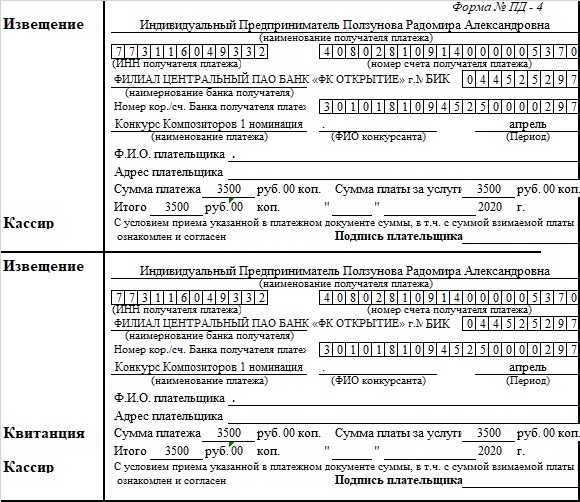 Рис.1. Вступительный взнос за участие в одной номинации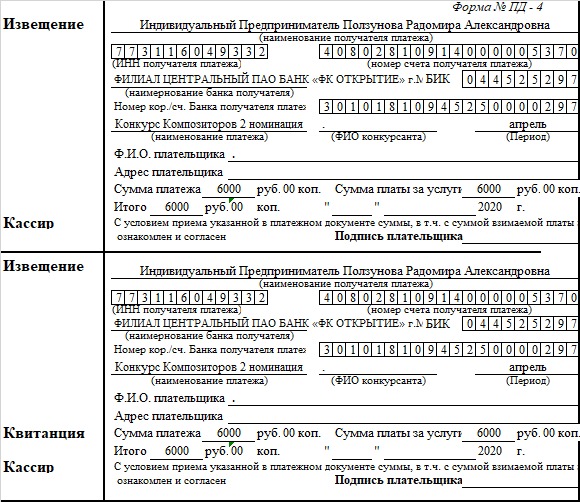 Рис.2. Вступительный взнос за участие в двух номинациях